Овцеводство. КозоводствоОвцеводствоГаряев, Б. Е. Создание новой породы овец - калмыцкая курдючная в условиях ОАО ПЗ "Кировский" / Б. Е. Гаряев // Зоотехния. - 2013. - № 3. - С. 8-10. В статье представлен метод создания новой калмыцкой породы овец - курдючной и перспективы ее дальнейшего использования и совершенствования.Гиро, Т. М. Влияние кормовых добавок Йоддар ZN и ДАФС-25 на гематологические показатели и резистентность баранчиков / Т. М. Гиро, О. И. Бирюков, В. Ю. Юрин // Мясная индустрия. - 2013. - № 6. - С. 51-53. – 3 табл.Для выбора рациональных промышленно пригодных методов выращивания мелкого рогатого скота проведена комплексная оценка мясной продуктивности овец, выращенных при различных рационах откорма. Представлены результаты влияния кормовых добавок Йоддар ZN и ДАФС-25 на развитие, мясную продуктивность и качество мяса баранчиков ставропольской породы.Гиро, Т. М. Влияние кормовых добавок Йоддар ZN и ДАФС-25 на мясную продуктивность баранчиков / Т. М. Гиро, О. И. Бирюков, В. Ю. Юрин // Мясная индустрия. - 2013. - № 7. - С. 53-55. - 2 рис., табл. Представлены результаты влияния кормовых добавок Йоддар ZN и ДАФС-25 на развитие, мясную продуктивность и качество мяса баранчиков ставропольской породы. Изучены морфологические особенности роста, развития мышечной ткани и жироотложения по основным периодам онтогенеза этих животных, их убойные качества, а также пищевая ценность баранины от овец разных рационов откорма.Гулиев, А. Ю. Скрещивание тонкорунно-грубошерстных помесных маток с баранами северокавказской мясо-шерстной породы / А. Ю. Гулиев // Аграрная наука. - 2013. - № 5. - С. 20-22. В статье даются рекомендации по результатам селекционной работы с тонкорунными баранами, которая была проведена для повышения шерстной продуктивности, но без учета стоимостных показателей.Гумбатова, Г. В. Важность создания внутрипородных типов в бозахской породе овец / Г. В. Гумбатова // Зоотехния. - 2013. - № 7. - С. 10-11. В статье приведены данные по созданию внутрипородных типов в бозахской породе овец Республике Азербайджан.Гумбатова, Г. В. Эффективность использования раннего окота в бозахской породе, разводимой в условиях западного Азербайджана / Г. В. Гумбатова // Зоотехния. - 2013. - № 4. - С. 30.Изучали биологические, хозяйственно-полезные признаки овец бозахской породы, выбор времени ягнения, использование племенных овец в создании внутрипородных типов в породе бозах, которая является эндемиком и характеризуется устойчивостью к некоторым болезням и большой распространенностью в данном регионе и в целом по Республике.Двалишвили, В. Г. Эффективность скрещивания романовских маток с баранами эдильбаевской породы / В. Г. Двалишвили, П. Е. Лоптев // Достижения науки и техники АПК. - 2013. - № 3. - С. 74-75. - 4 табл. Жумадилла, К. Методы выведения нового внутрипородного типа Аккарабас овец казахской курдючной грубошерстной породы / К. Жумадилла, К. Ирзагалиев, Н. К. Жумадиллаев // Зоотехния. - 2013. - № 4. - С. 4-6. В статье изложены методы выведения нового внутрипородного типа Аккарабас овец казахской курдючной грубошерстной породы.Комплексная оценка потомства от манычских и австралийских мериносов / В. В. Абонеев [и др.] // Зоотехния. - 2013. - № 3. - С. 10-11. Комплексная оценка потомства от использования манычских и австралийских мериносов позволила выявить основные направления в селекции импортных баранов и определить возможность создания тонкошерстных мериносов с хорошо выраженными местными формами в нашей стране.Кочкаров, Р. Х. Продуктивность овец советской мясо-шерстной породы / Р. Х. Кочкаров // Зоотехния. - 2013. - № 7. - С. 21-23. Изучена продуктивность овец советской мясо-шерстной породы в зависимости от происхождения и зоны разведения. Проведены исследования по обоснованию различий между овцами горной и предгорной зон.Лакота, Е. А. Сравнительные мясные качества чистопородных и помесных тонкорунных баранчиков / Е. А. Лакота // Аграрная наука. - 2013. - № 7. - С. 21.В статье приведены данные сравнительной характеристики мясных качеств тонкорунных баранчиков разного происхождения в 7,5; 18-месчном возрасте, разводимых в условиях резкоконтинентального климата юго-восточной зоны Поволжья.Николайчев, В. Ягнят сохранит коза / В. Николайчев // Приусадебное хозяйство. - 2013. - № 6. - С. 82-83. Одна из проблем, с которой сталкиваются овцеводы, - как сохранить третьего и четвертого ягненка у многоплодной овцы. Некоторые специально отбирают  маток, приносящих не больше двух ягнят за окот, другие стараются выкормить малышей искусственно. Предлагаем еще одно решение...Оценка степени дифференциации эдильбиевской и калмыцкой пород овец по микросателлитам / Е. А. Гладырь [и др.] // Достижения науки и техники АПК. - 2013. - № 3. - С. 68-70. - 4 рис., 2 табл. Подкорытов, Н. А. Влияние уровня молочности овцематок прикатунского типа на мясную продуктивность ягнят / Н. А. Подкорытов // Сибирский вестник сельскохозяйственной науки. - 2013. - № 3. - С. 66-70. – 4 табл. Представлены результаты исследований, проведенных в Республике Алтай, по влиянию молочной продуктивности овцематок на мясную продуктивность ярочек.Токсейтов, М. Т. Показатели возрастной изменчивости шерсти и ее тонины у овец в зависимости от класса и размеров завитка / М. Т. Токсейтов // Зоотехния. - 2013. - № 5. - С. 26-27. Установлено, что с возрастом ость огрубевает у всех животных, но степень ее огрубения проявляется по-разному. Тонина ости у каракульских овец находится в прямой зависимости от возраста и класса. У ягнят высокого класса ость более тонкая, грубая ость чаще наблюдается у ягнят II класса.Токсейтов, М. Т. Наследование типа каракуля и размера завитка у ягнят при различных вариантах подбора при различных вариантах подбора родителей по размеру завитков / М. Т. Токсейтов, Ж. А. Паржанов // Зоотехния. - 2013. - № 7. - С. 11-12. При однородном подборе по размеру завитка животного каракульного типа удельный вес ягнят этого типа составил ль 73,2 % до 77,0 %. Наибольший выход наблюдался от спаривания "среднезавитковых" родителей (77,0±2,55 %) по сравнению с "мелко- и крупнозавитковыми" родителями. Наибольшее количество среднезавиткового приплода получено от крайних (мел. х кр. х мел.) вариантов подбора - от 77,8 % до 80,6 %, который достоверно превосходит аналогов от однородного подбора (средний х средний) от 6,7 % на 9,5 %.Феофилов, А. В. Оценка генофонда калмыцкой породы овец, в сравнении с эдильбиевской, с применением ISSR-PCR маркеров / А. В. Феофилов, Ю. А. Юлдабашев, В. И. Глазко // Достижения науки и техники АПК. - 2013. - № 3. - С. 71-73. - 5 табл. Церенов, И. В. Сравнительная характеристика живой массы и развития внутренних органов калмыцких и эдильбаевских баранчиков / И. В. Церенов, И. В. Ванькаев, С. С. Юлдабашев // Зоотехния. - 2013. - № 6. - С. 8-9.Авторы статьи считают, что в России необходимо увеличивать ассортимент экспортных товаров и сырья, в том числе мяса и мясопродуктов. Для этого важно развивать мясосальное овцеводство. Одна из лучших курдючных пород - калмыцкая. Возможно значительное увеличение мясных ресурсов и производства баранины на 1 овцематку до 32-40 кг без существенных затрат селекционными и технологическими методами.Юлдабашев, Ю. А. Анализ генофонда овец новой породы Калмыцкая курдючная / Ю. А. Юлдабашев, М. С. Зулаев // Зоотехния. - 2013. - № 6. - С. 9-12. - 5 табл. Рассмотрены полиморфные системы и распределения белков и ферментов крови у овец породы "калмыцкая курдючная". Особенности овец могут быть использованы с целью совершенствования селекционно-племенной работы с овцами данной породы.Юлдашбаев, Ю. А. Мясная продуктивность баранчиков калмыцкой породы разных конституционально-продуктивных типов / Ю. А. Юлдашбаев, И. В. Церенов // Зоотехния. - 2013. - № 6. - С. 5-7. - 4 табл.В статье представлены данные по мясной продуктивности баранчиков калмыцкой курдючной породы, полученных от баранов разных конституционных продуктивных типов.КозоводствоДроворуб, А. А. Аппроксимация показателей прироста живой массы молодняка коз зааненской породы / А. А. Дроворуб // Достижения науки и техники АПК. - 2013. - № 5. - С. 60-61.Приведен метод наименьших квадратов для аппроксимации, полученной в процессе экспериментального исследования динамики прироста живой массы ремонтного молодняка коз зааненской породы при разных уровнях кормления. В результате получена временная зависимость массы животных, позволяющая более точно и квалифицированно рассчитать рацион кормления и спрогнозировать приросты в определенный период времени.Козоводство - перспективы развития отрасли // Кормопроизводство. - 2013. - № 4. - С. 10. Особое внимание поддержке и развитию отечественного козоводства продиктовано изменением внутренней конъюнктуры рынка, а также вызвано рядом природных и эпидемиологических факторов (АЧС свиней, бешенство скота, проблемы с кормозаготовкой для КРС в период засухи). На сегодняшний день создаются проекты для ряда регионов по созданию козоводческих комплексов "под ключ".Окосова, А. Козоводство идёт в горы : [опыт ведения фермерского козоводческого хозяйства] / А. Окосова // Кормопроизводство. - 2013. - № 4. - С. 9. Шаталов, В. Молодняку - особое внимание / В. Шаталов // Приусадебное хозяйство. - 2013. - № 7. - С. 90-92. Козочка, находящаяся со дня рождения в хороших условиях кормления и содержания, к 10-12 месяцам будет уже вполне развитым, крупным животным, способным через 5 месяцев после покрытия дать крепкий приплод.Экстерьер, продуктивность и морфология крови горноалтайских пуховых коз / В. Е. Савченко [и др.] // Аграрная наука. - 2013. - № 5. - С. 18-20. - 2 рис., 4 табл.Составитель: Л. М. Бабанина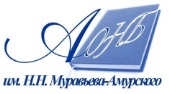 Государственное бюджетное учреждение культуры«Амурская областная научная библиотека имени Н.Н. Муравьева-Амурского